 ASIGNATURA DE INGLÉS IINGLÉS IUNIDADES DE APRENDIZAJE INGLÉS IPROCESO DE EVALUACIÓNINGLÉS IPROCESO ENSEÑANZA APRENDIZAJEESPACIO FORMATIVOINGLÉS IUNIDADES DE APRENDIZAJE INGLÉS IPROCESO DE EVALUACIÓNINGLÉS IPROCESO ENSEÑANZA APRENDIZAJEESPACIO FORMATIVOINGLÉS ICAPACIDADES DERIVADAS DE LAS COMPETENCIAS PROFESIONALES A LAS QUE CONTRIBUYE LA ASIGNATURAINGLÉS IFUENTES BIBLIOGRÁFICAS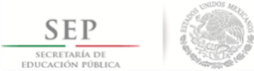 TÉCNICO SUPERIOR UNIVERSITARIO ENDESARROLLO DE NEGOCIOS ÁREA MERCADOTECNIAEN COMPETENCIAS PROFESIONALES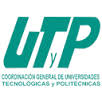 CompetenciasComunicar sentimientos, pensamientos, conocimientos, experiencias, ideas, reflexiones, opiniones, a través de expresiones sencillas y de uso común, en forma productiva y receptiva en el idioma inglés de acuerdo al nivel A2, usuario básico, del Marco de Referencia Europeo para contribuir en el desempeño de sus funciones en su entorno laboral, social y personal.CuatrimestrePrimeroHoras Teóricas20Horas Prácticas 40Horas Totales60Horas Totales por Semana Cuatrimestre4Objetivo de aprendizajeEl alumno proporcionará y solicitará información tanto personal como de gustos y de actividades cotidianas utilizando un repertorio básico de expresiones para contribuir a su desempeño en su ámbito social y laboral más cercano con base en afinidades personales.El alumno proporcionará y solicitará información tanto personal como de gustos y de actividades cotidianas utilizando un repertorio básico de expresiones para contribuir a su desempeño en su ámbito social y laboral más cercano con base en afinidades personales.Unidades de AprendizajeHorasHorasHorasUnidades de AprendizajeTeóricasPrácticasTotalesPresentación102030Actividades102030Totales204060Unidad  de AprendizajeI. PresentaciónHoras Teóricas10Horas Prácticas20Horas Totales30Objetivo de la Unidad de AprendizajeEl alumno intercambiará información de sí mismo y de otras personas, para establecer contactos sociales básicos de su entorno inmediato.TemasSaberSaber hacerSerIntroducciónIdentificar las expresiones básicas de saludo y despedida en un contexto formal e informal.  
Identificar la fonética básica del inglés.
Identificar la pronunciación de las letras que componen el alfabeto.
Identificar la pronunciación y la escritura de los números del 0 al 100. 
Identificar las instrucciones y expresiones del salón de clase. 
Identificar las principales fórmulas de cortesía: "excuse me", "thank you", "please", "you are welcome".Saludar y despedirse.
Deletrear palabras.
Escribir palabras que le sean deletreadas.
Escribir fechas.ConfianzaIdentificar los días de la semana y los meses del año.
Identificar reglas básicas de puntuación y ortografía.Información PersonalIdentificar la estructura y el uso del verbo "ser/estar" en el presente en sus formas afirmativa, negativa e interrogativa.
Identificar los pronombres personales.
Identificar las contracciones del verbo ser/estar.Explicar el uso del pronombre personal "It".
Identificar las expresiones comunes para indicar sus datos de identificación: cómo se llama, donde vive, edad, nacionalidad, estado civil, el idioma que habla, profesión, que estudia o en donde trabaja, número de teléfono y dirección electrónica.Identificar los artículos indefinidos "a" y "an". 
Identificar el singular, plural y plurales irregulares de los sustantivos.Identificar los adjetivos calificativos de descripción física y los intensificadores "very" y "so".Realizar su presentación personal, de su familia y la de otras personas.

Pedir y proporcionar información sobre otras personas.

Pedir y proporcionar información sobre la posesión y pertenencia.

Describir las características físicas de personas. ConfianzaIdentificar los adjetivos y pronombres posesivos.
Explicar el uso y reglas del genitivo "s" y el uso de "whose".
Identificar la estructura del verbo ser/estar con las formas interrogativas: "Who", "What", "Where", "How old".Relacionar la respuestas cortas afirmativas y negativas con el verbo ser/estar.
Discriminar información a partir de un audio y de una lectura.Resultado de aprendizajeSecuencia de aprendizajeInstrumentos y tipos de reactivosA partir de prácticas de presentación personal y de terceros, que incluyan: nombre, dirección, edad, teléfono, dirección electrónica, nacionalidad, estado civil, idioma que habla, profesión, dónde y qué estudia, así como descripción física y utilizando las expresiones de cortesía de saludo y despedida correspondientes, integrará una carpeta de evidencias 
obtenidas en base a las siguientes tareas:

"Listening".- Escucha un audio y responder a un cuestionario escrito sobre la información contenida en el mismo

"Speaking".-En presencia del profesor, entrevista a un compañero en donde intercambie información personal y utilizando la información obtenida, presenta a su interlocutor con una tercera persona

"Reading".- Responde un cuestionario escrito sobre la información contenida en un texto
"Writing".- Escribe un correo electrónico que incluya:  
- Un párrafo de 40 a 60 palabras en el que realice su presentación personal 
- Un párrafo de 40 a 60 palabras en el que realice la presentación de por lo menos dos miembros de su familia de diferente género1. Comprender las nociones básicas de la fonética2. Identificar las expresiones comunes para saludar y despedirse3. Comprender el uso y el empleo del verbo ser-estar,  en afirmativo, negativo e interrogativo4. Identificar el uso del pronombre personal "It"5. Identificar los elementos que componen la presentación personal y de otras personas
Lista de cotejo
Ejercicios prácticosMétodos y técnicas de enseñanzaMedios y materiales didácticosEquipos colaborativos 
Prácticas dirigidas
Técnicas de lectura: inferir y buscar información específicaFotografías
Tarjetas didácticas.
Material auténtico impreso, de audio y de video.
Discos Compactos, USB

Equipo Multimedia
Pantalla de TV
Computadora
Impresora
Cañón
Bocinas
Internet
Grabadoras y reproductores MP3
Videocámara 

Listas de vocabulario de:
- países
- nacionalidades
- idiomas
- ocupaciones
- colores
- adjetivos calificativos
- familia
- números
- días de la semana
- meses del año
- estados de ánimo
- expresiones de saludos y despedidas
- pronombres reflexivos.AulaLaboratorio / TallerEmpresaX1. Unidad  de AprendizajeII. ActividadesHoras Teóricas10Horas Prácticas20Horas Totales30Objetivo de la Unidad de AprendizajeEl alumno intercambiará información verbal y escrita sobre actividades cotidianas en orden cronológico, sus gustos e indicar la ubicación de lugares y objetos para integrarse a su entorno inmediato con base en afinidades personales.TemasSaberSaber hacerSerMis actividades cotidianas.Identificar la pronunciación y escritura de los números del 100 al infinito. Relacionar las expresiones para decir la hora, el momento del día y la fecha con las preposiciones "at", "in", "on".Identificar la estructura, uso y contracciones del presente simple en forma afirmativa, interrogativa y negativa. Identificar las contracciones "don't" y "doesn't".Explicar la conjugación del presente simple en las terceras personas del singular. Identificar la aplicación de las expresiones de tiempo del presente simple y los adverbios de frecuencia:Proporcionar y solicitar información de actividades que se realizan, en qué momento y con qué frecuencia se lleva a cabo.Pedir y dar la hora y la fecha. Intercambiar información de la secuencia de actividades cotidianas.Expresar y preguntar gustos.Realizar acciones a partir de secuencias cronológicas definidas.Confianza"always", "usually", "sometimes" y "never".Relacionar las palabras interrogativas: Quién, Qué, Cuál, Dónde, Cómo, Por qué, Cuándo, Con qué frecuencia, A qué hora, con la estructura del presente simple. Identificar los conectores cronológicos: "first", "then", "next", "after that" y finally".Identificar los verbos para expresar gustos: verbos + ing "like",  "love", "hate" Identificar los "object pronouns".Identificar las conjunciones: y, o, pero.Identificar la pronunciación y escritura de los números ordinales.Ubicaciones.Explicar la estructura y el uso de "There is" y "there are" en sus formas afirmativa, negativa e interrogativa.
Relacionar las preposiciones de lugar "in", "on", "under", "behind", "next to", "between", "at", "in front of" y "across" en la ciudad, en la casa y  el trabajo.
Identificar el uso del imperativo para dar direcciones.Ubicar lugares y objetos en un espacio determinado.

Proporcionar y solicitar información de cómo llegar a un lugar.

Seguir instrucciones para llegar a algún lugarConfianzaResultado de aprendizajeSecuencia de aprendizajeInstrumentos y tipos de reactivosA partir de prácticas relacionadas con actividades cotidianas y la ubicación de objetos y lugares, presentará una carpeta de evidencias obtenidas en base a las siguientes tareas:"Listening".- Responde a un cuestionario escrito sobre la información contenida en un audio"Speaking".- En presencia del profesor, dialoga con un compañero sobre sus actividades cotidianas y la ubicación de objetos y lugares; utilizando la información obtenida de su compañero expresar dichas actividades a una tercera persona"Reading".- Responde un cuestionario escrito con la información contenida en un texto"Writing".- Escribe un párrafo de mínimo 40 palabras utilizando los conectores cronológicos donde describa sus actividades cotidianas de un día determinado. Escribe un párrafo de mínimo 40 palabras, donde describa las actividades realizadas por una persona con la que viva y la frecuencia con la que éstas sean realizadas. Escribe un párrafo de mínimo 40 palabras mencionando sus gustos relacionados con sus actividades deportivas, culturales, académicas y de entretenimiento.1. Identificar la estructura y el uso del presente simple en sus formas afirmativa, interrogativa y negativa 2. Comprender las expresiones de tiempo, adverbios de frecuencia, palabras interrogativas, conectores y conjunciones utilizadas en el presente simple3. Identificar las expresiones para decir gustos y preferencias4. Identificar la pronunciación y escritura de los números ordinales 5. Identificar la estructura "There is" y "There are" y sus preposiciones de lugarListas de cotejoEjercicios prácticosMétodos y técnicas de enseñanzaMedios y materiales didácticosEquipos colaborativos Prácticas dirigidasTécnicas de lectura: inferir y buscar información específicaFotografíasTarjetas didácticasMaterial auténtico impreso, de audio y de videoDiscos Compactos, USBEquipo MultimediaPantalla de TVComputadoraImpresoraCañónBocinasInternetGrabadoras y reproductores MP3VideograbadoraLista de vocabulario: DeportesActividades culturales académicas y de entretenimientoColoresLugares públicos, espacios de la casa y del trabajo, mueblesExpresiones de tiempo del presente simpleAulaLaboratorio / TallerEmpresaXCapacidadCriterios de DesempeñoIdentificar ideas, preguntas e indicaciones sencillas, breves y que le son familiares, a partir de un discurso claro y lento con pausas largas, para hablar de sí mismo o de su entorno personal y laboral inmediato.Durante una conversación, donde el interlocutor se expresa de forma lenta, clara, y pausada sobre aspectos cotidianos: 
-Identifica palabras de uso común y similares a la lengua materna
-Deduce el sentido general de la información
-Lleva a cabo acciones con base en instrucciones elementales
- Reacciona adecuadamente de manera no verbal e indica que sigue el hilo de la conversaciónnúmeros, precios y horasLeer textos cortos, simples, que contengan palabras familiares, similares a las de su lengua materna y expresiones elementales, identificando la idea general del texto, frase por frase, con apoyo visual y releyendo si es necesario; para obtener información de su ámbito personal y profesional inmediato.A partir de un texto o mensajes simple y claro, sobre aspectos cotidianos:

-Comprende la idea general del texto
-Localiza nombres, palabras y frases elementales
-Realiza acciones siguiendo instrucciones elementales y breves, en textos sencillos que incluyan ilustraciones como letreros, señales o instructivosExpresar mensajes verbales referentes a sí mismo, su profesión, lugar de residencia u otras personas, a través de frases sencillas, aisladas y estereotipadas, con vocabulario básico y concreto, empleando la repetición, reformulación, con la retroalimentación de su interlocutor; para intercambiar información básica, personal o de su profesión.Se presenta a sí mismo y a otras personas proporcionando información básica y general.Formula y responde a preguntas sencillas y directas sobre sí mismo, su profesión u otras personas.Solicita productos o servicios relativos a necesidades básicas con frases estereotipadas y las formulas elementales de cortesía.Elaborar notas y mensajes cortos con frases sencillas, aisladas y estereotipadas, con información personal, de su vida, su profesión y otras personas, relativa a situaciones concretas, con vocabulario conocido y apoyo del diccionario, para proporcionar o solicitar información básica.Escribe frases simples y aisladas sobre 
sí mismo, su vida, su profesión y otras personas.

Requisita formularios simples con información personal, números y fechas.AutorAñoTítulo del DocumentoCiudadPaísEditorialMickey Rogers y John Waterman(2008)Attitude StarterBangkokThailandMacmillanSue Kay y Vaughan Jones(2012)New American Inside Out BeginnerBangkokThailandMacmillanJoan Saslow y Allen Asher(2011)Top Notch FundamentalsNew YorkU.S.Pearson LongmanPeter Loveday, Melissa Koops, Sally Trowbridge, Lisa Varandani(2012)Take Away English 1s.l.ChinaMc Graw HillMickey Rogers, Joanne Taylore-Knowles, Steve Taylore-Knowles(2010)Open Mind 1s.l.ThailandMacmillanPhilip Kerr(2012)Straightforward Beginners.l.ThailandMacmilla